Тот город назывался ЛенинградомИ шла суровая войнаПод вой сирены и разрыв снарядов,Дорогой жизни – Ладога была.Она спасеньем ленинградцам сталаИ помогла в войне нам победить,Чтоб снова время мирное настало,Чтоб нам с тобой под мирным небом жить!27 января – это особый и трепетный день для каждого из нас. День снятия блокады Ленинграда. Это один из самых трагических событий Великой Отечественной Войны. И  об этом событии мы рассказали детям во второй младшей группе «Веселые ребята».Наши воспитанники – это маленькие граждане своей страны. С каждым годом они будут получать новые знания об истории, традициях, праздниках своей огромной страны – России.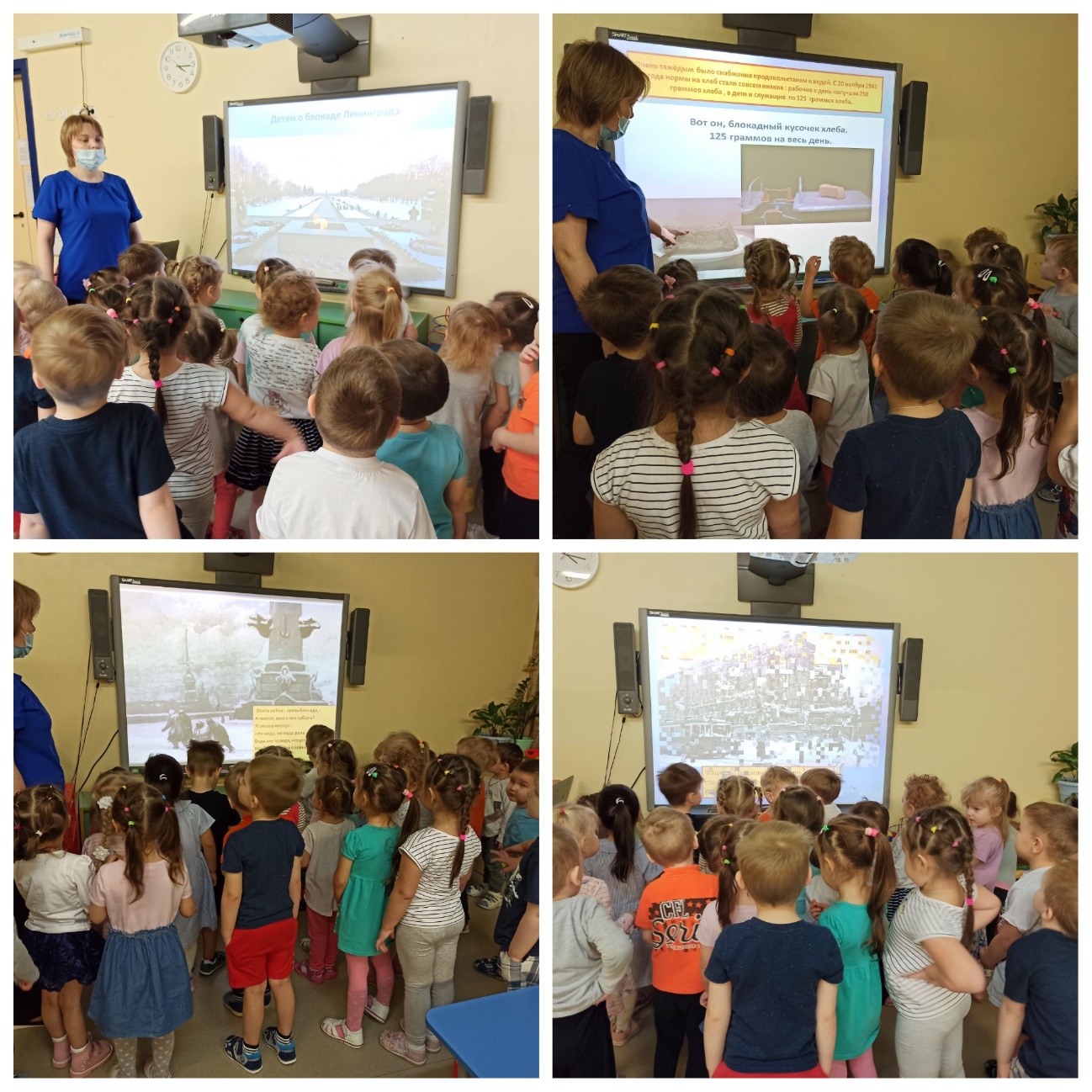 